WWI POSTER						WWII POSTER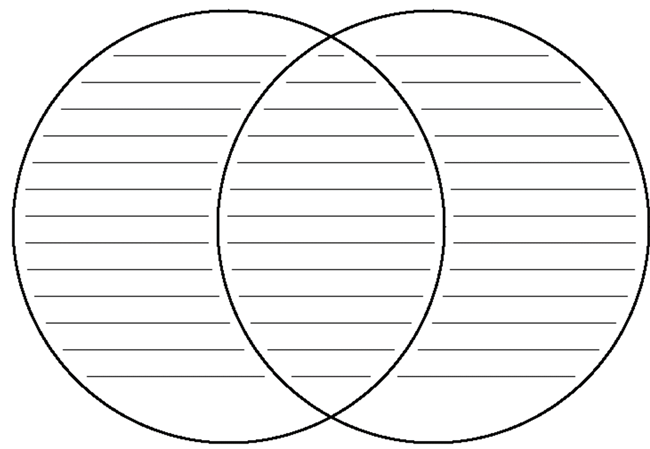 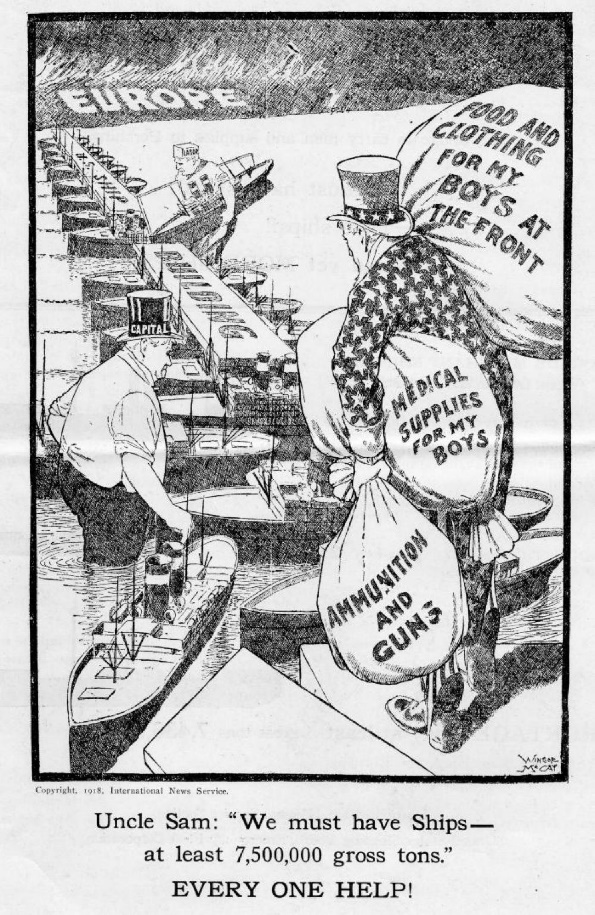 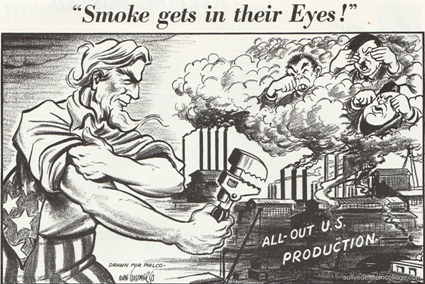 